Initial Report and screenshots from Chalmers (Affected Institution)FOLIO [Important] Request app - No. in "Request queue" column when moving a request is not correctHere we can see that this item has 5 requests.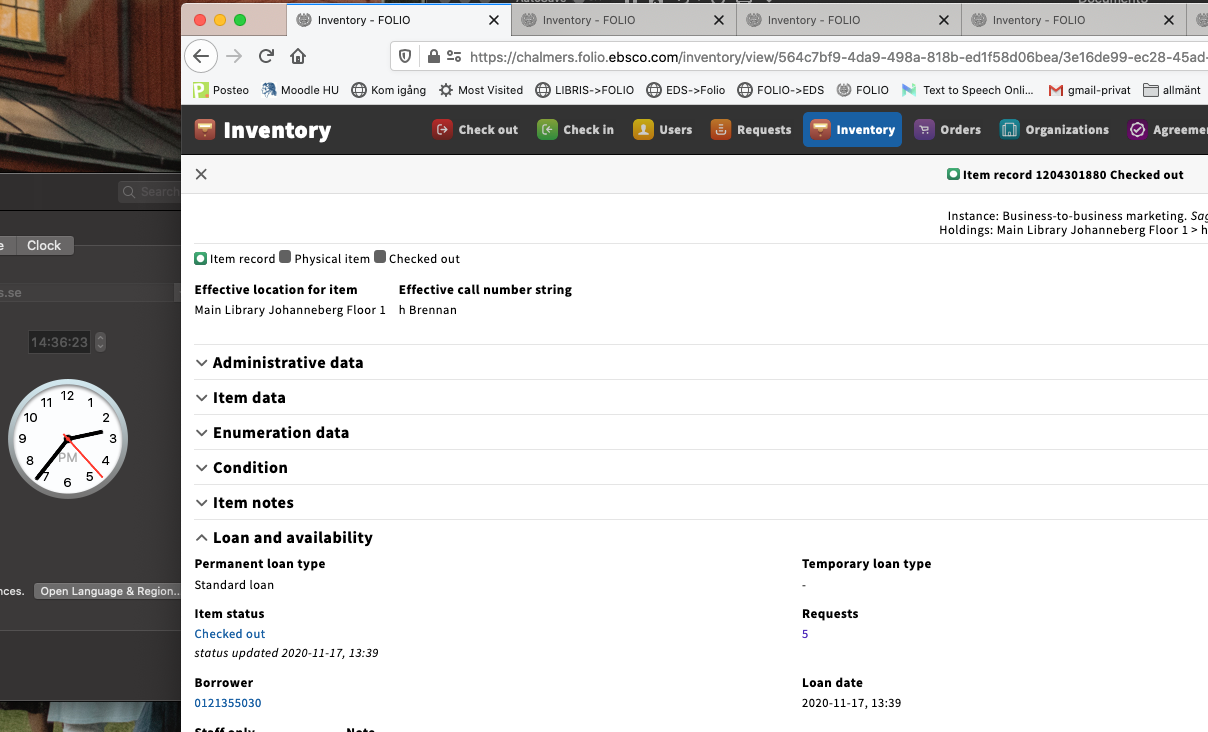 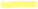 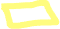 https://chalmers.folio.ebsco.com/inventory/view/564c7bf9-4da9-498a-818b-ed1f58d06bea/3e16de99-ec28-45ad-b5de-7341e307a121/3ca4d00d-2929-40bc-8125-d52dd51889f6This is the same information we get when we look at all the requests on this instance in the overview. (There are 2 items received and 3 on order for this instance).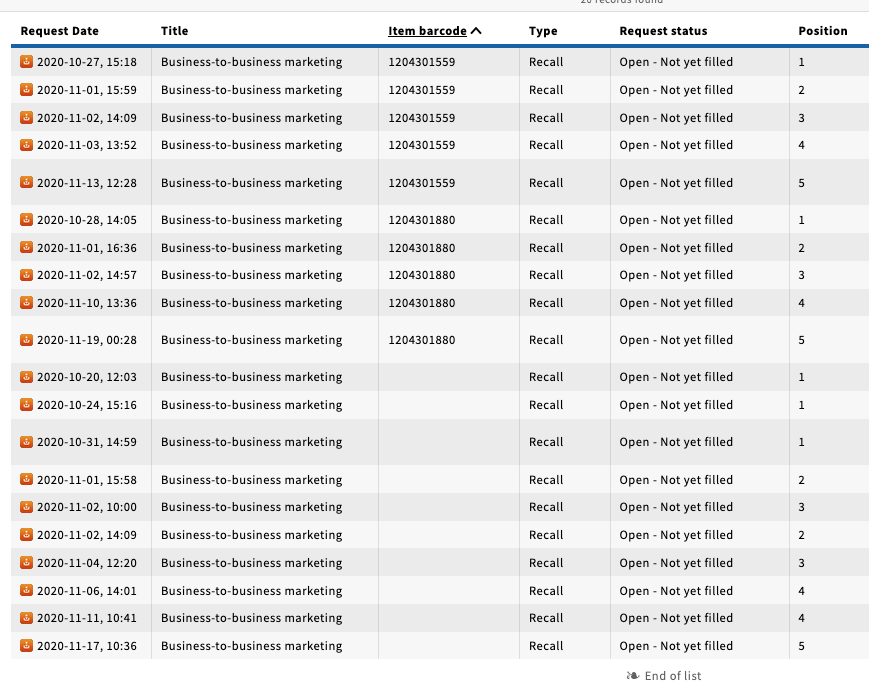 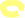 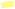 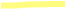 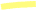 https://chalmers.folio.ebsco.com/requests/view?filters=requestStatus.Open%20-%20Not%20yet%20filled&query=Business-to-business%20marketing&sort=itemBarcode%2CrequestDateBut when we want to move the request from another item, it looks like there is only one request on the example item from above.This is the same for all five Items from the same instance.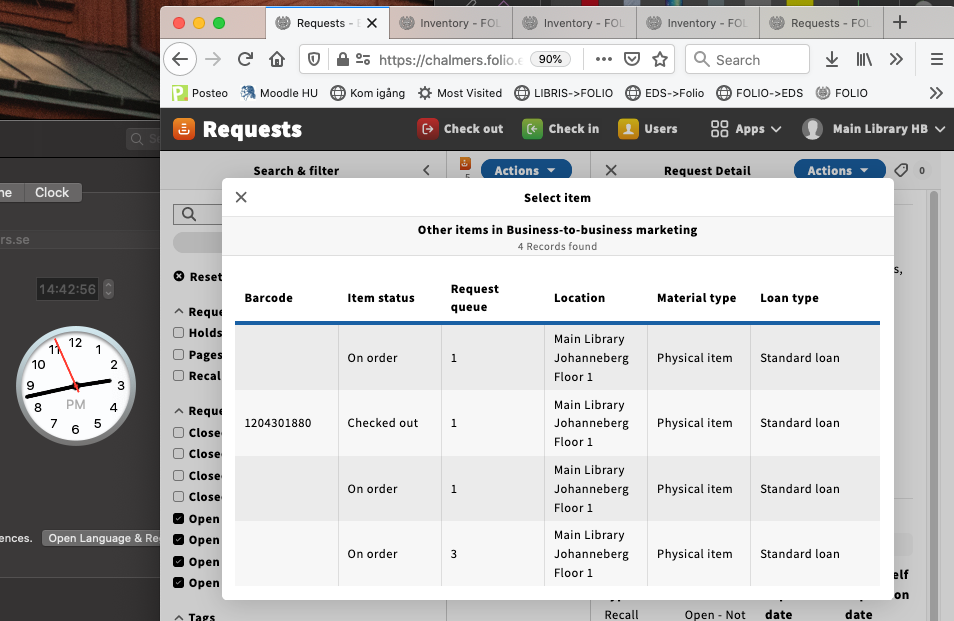 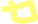 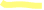 https://chalmers.folio.ebsco.com/requests/view/26fe3405-7229-4560-876d-4e54dc5739d0?filters=requestStatus.Open%20-%20Awaiting%20pickup%2CrequestStatus.Open%20-%20Not%20yet%20filled%2CrequestStatus.Open%20-%20In%20transit%2CrequestStatus.Open%20-%20Awaiting%20delivery&query=f58f6a13-88d5-48fe-88fe-e9e77d53e1a7&sort=Request%20DateTroubleshooting record:Goldenrod Bugfest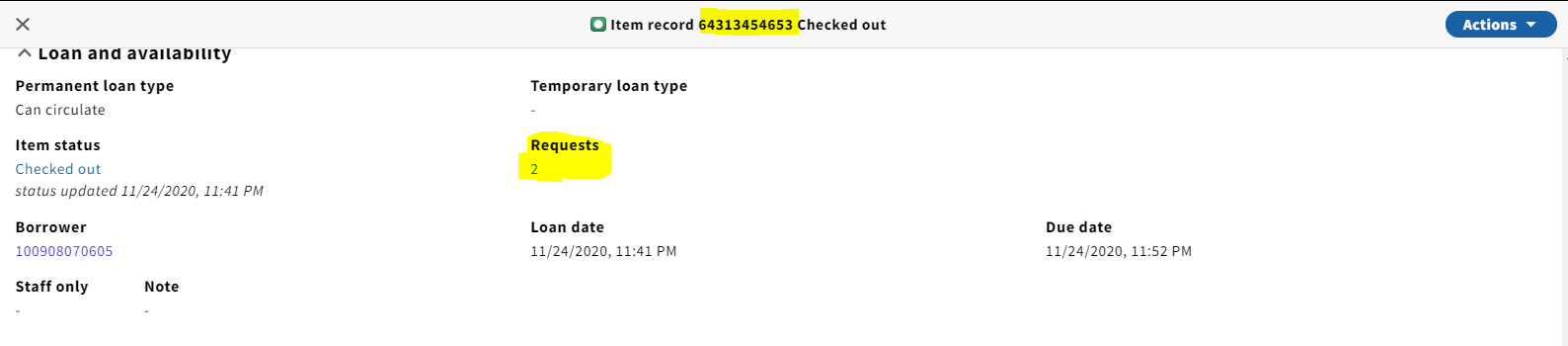 https://bugfest-goldenrod.folio.ebsco.com/inventory/view/c6595944-dea1-47fa-bb19-af539ae63c66/00172736-01c2-4643-a3e6-26b5a84ec999/11b6f48e-9c64-4fa0-86e4-f7cae8a3d81a?query=a%20crack%20in%20the%20spine&sort=title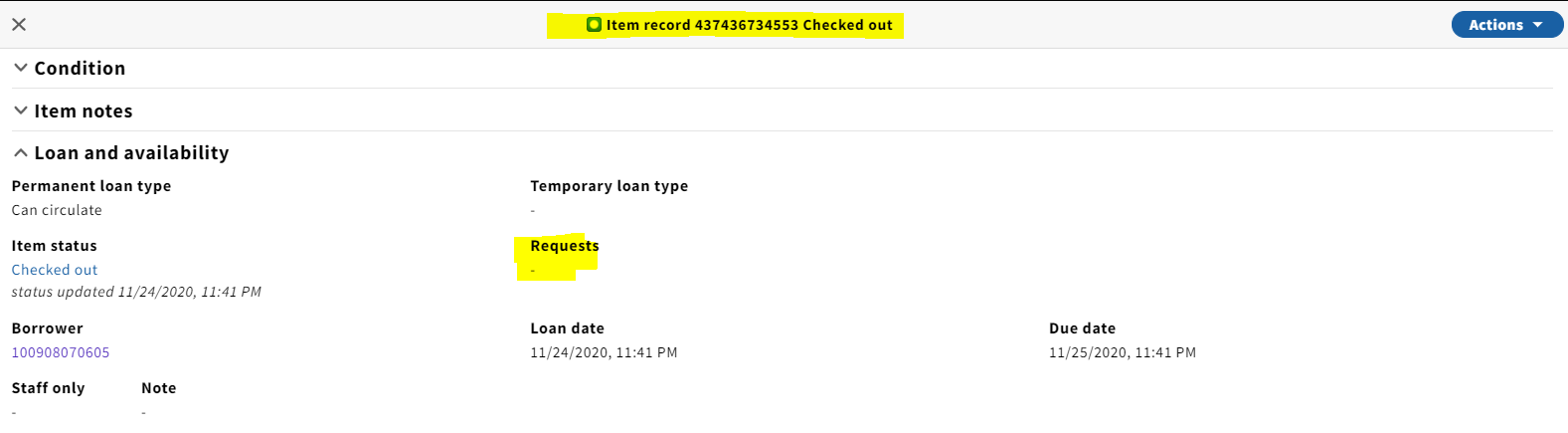 https://bugfest-goldenrod.folio.ebsco.com/inventory/view/c6595944-dea1-47fa-bb19-af539ae63c66/00172736-01c2-4643-a3e6-26b5a84ec999/368166fb-e6b7-49fd-b318-b73d5d9d6310?query=a%20crack%20in%20the%20spine&sort=title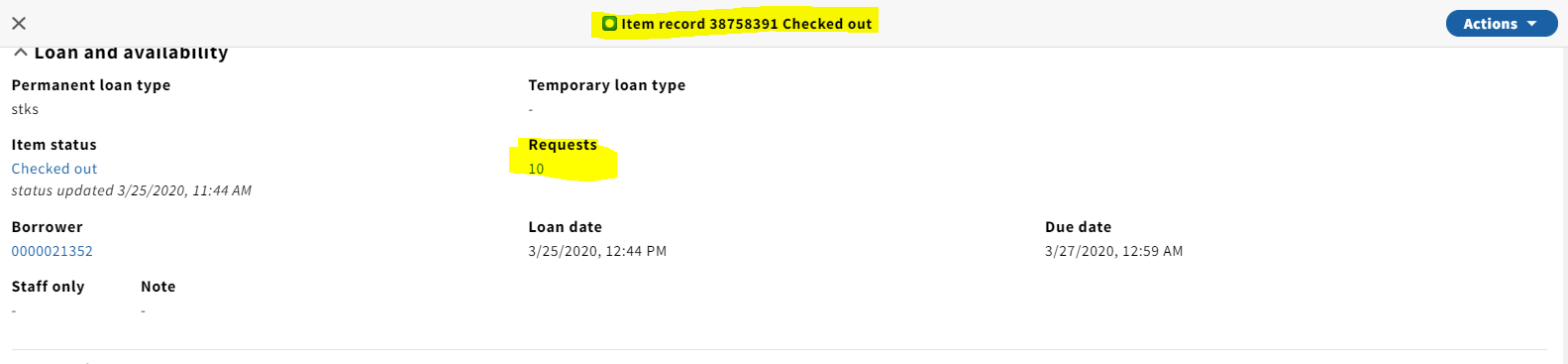 https://bugfest-goldenrod.folio.ebsco.com/inventory/view/c6595944-dea1-47fa-bb19-af539ae63c66/00172736-01c2-4643-a3e6-26b5a84ec999/5a989a84-4c61-4638-a505-9a41c6a3b379?query=a%20crack%20in%20the%20spine&sort=title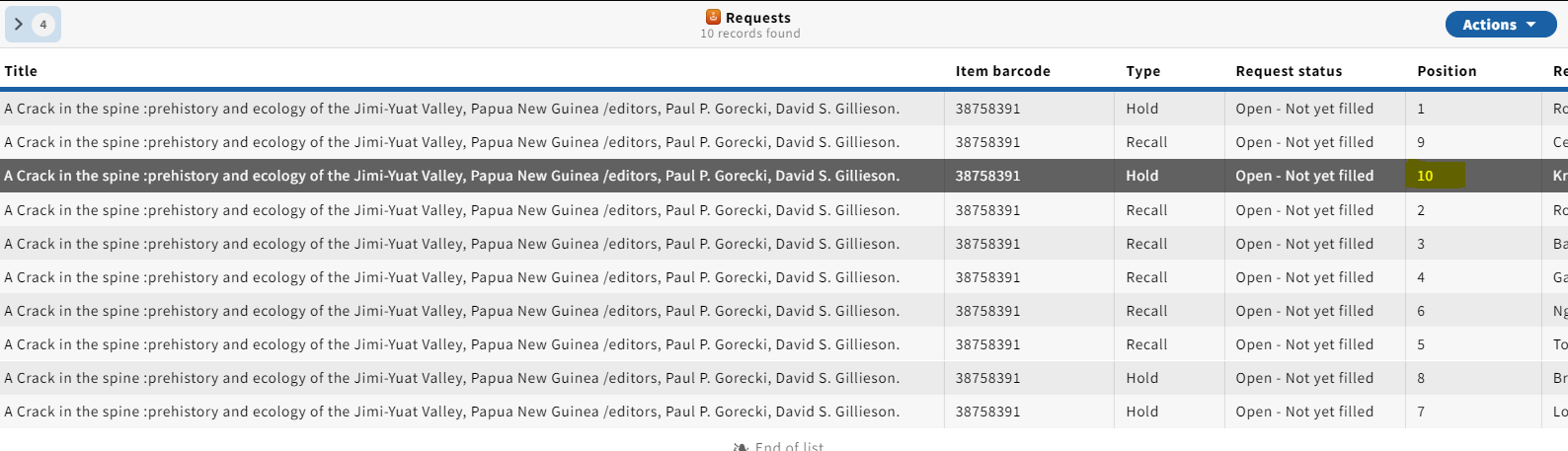 https://bugfest-goldenrod.folio.ebsco.com/requests/view/b9aa0876-fd0d-444b-a950-c59e9ce00e85?filters=requestStatus.Open%20-%20Not%20yet%20filled%2CrequestStatus.Open%20-%20Awaiting%20pickup%2CrequestStatus.Open%20-%20Awaiting%20delivery%2CrequestStatus.Open%20-%20In%20transit&query=38758391&sort=Request%20Date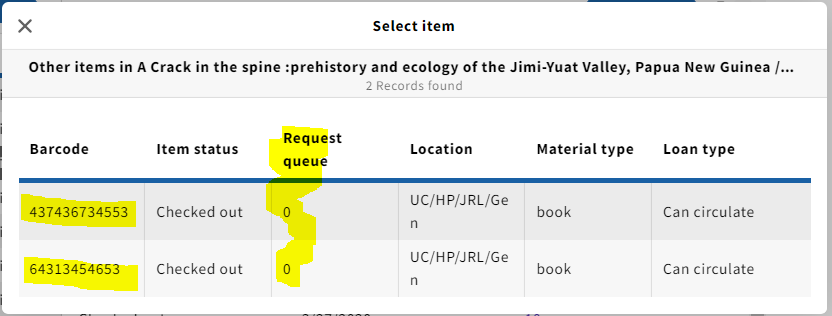 Honeysuckle Bugfest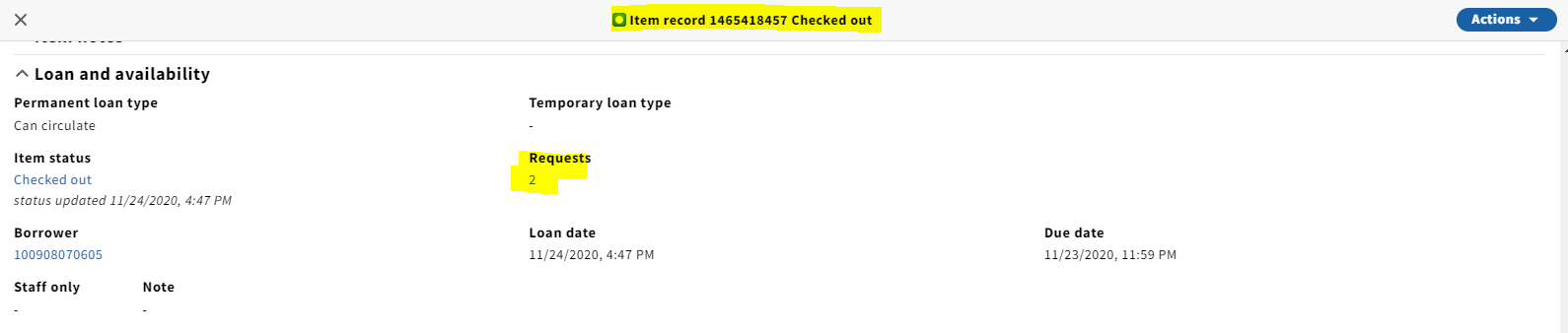 https://bugfest-honeysuckle.folio.ebsco.com/inventory/view/c6595944-dea1-47fa-bb19-af539ae63c66/00172736-01c2-4643-a3e6-26b5a84ec999/024cbfad-0924-4bbe-8046-e460023cc78c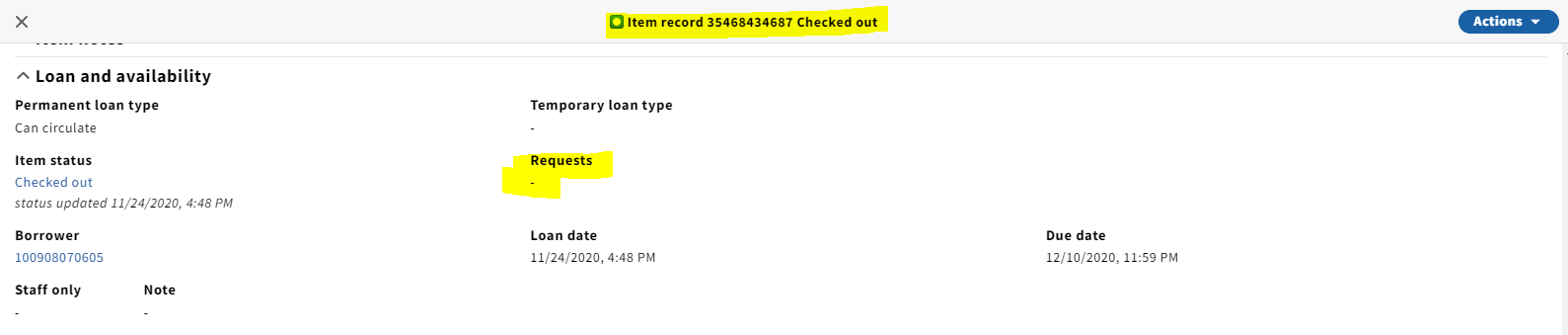 https://bugfest-honeysuckle.folio.ebsco.com/inventory/view/c6595944-dea1-47fa-bb19-af539ae63c66/00172736-01c2-4643-a3e6-26b5a84ec999/761246d7-fb40-484b-b20e-7bb2904b1d8e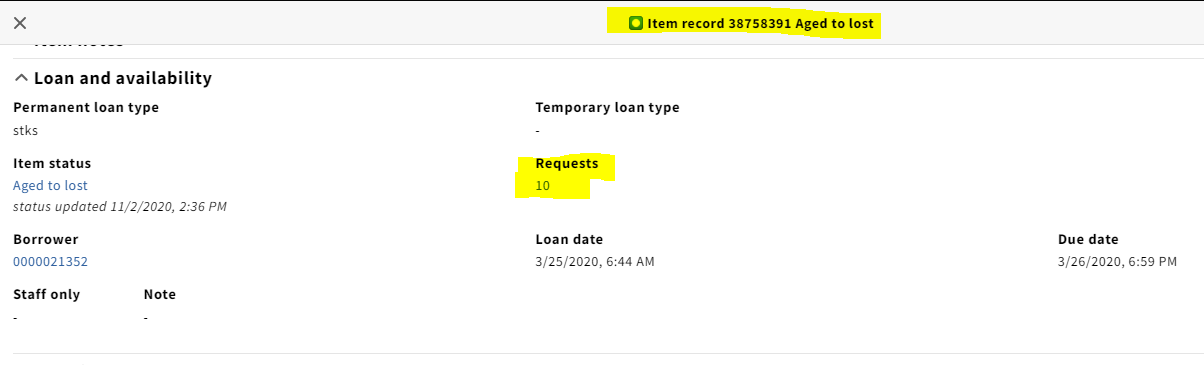 https://bugfest-honeysuckle.folio.ebsco.com/inventory/view/c6595944-dea1-47fa-bb19-af539ae63c66/00172736-01c2-4643-a3e6-26b5a84ec999/5a989a84-4c61-4638-a505-9a41c6a3b379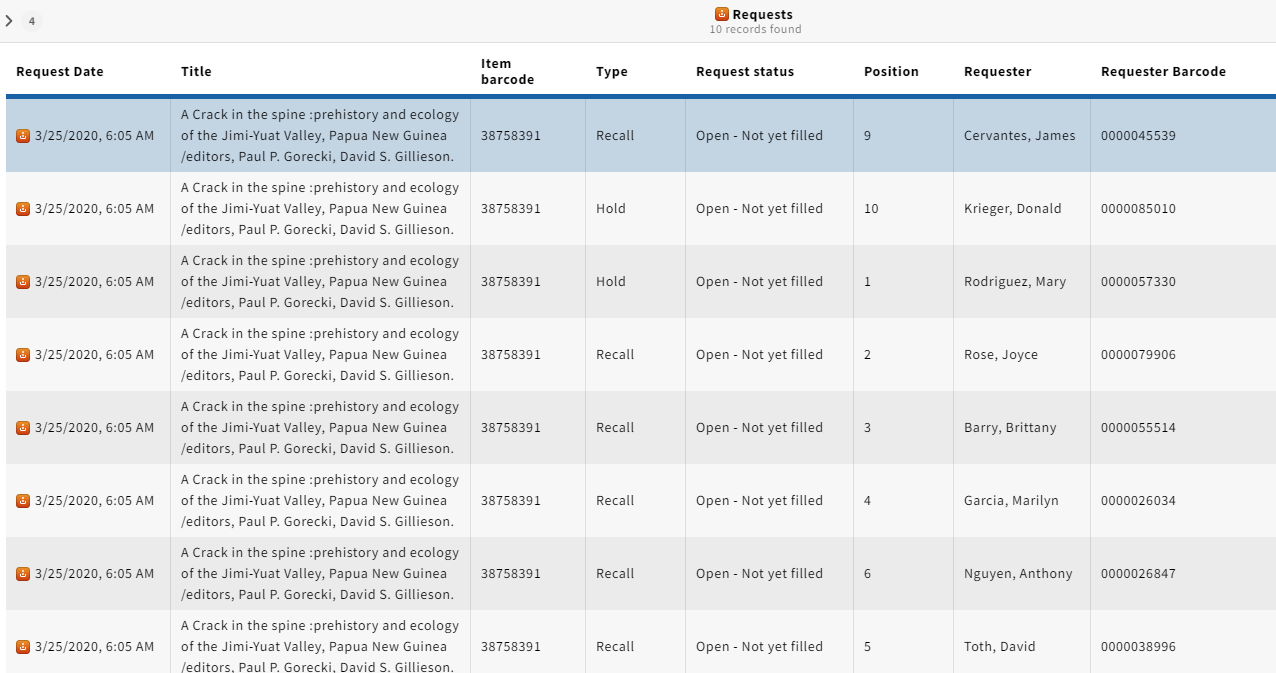 https://bugfest-honeysuckle.folio.ebsco.com/requests/view/b9aa0876-fd0d-444b-a950-c59e9ce00e85?filters=requestStatus.Open%20-%20Not%20yet%20filled%2CrequestStatus.Open%20-%20Awaiting%20pickup%2CrequestStatus.Open%20-%20Awaiting%20delivery%2CrequestStatus.Open%20-%20In%20transit&query=5a989a84-4c61-4638-a505-9a41c6a3b379&sort=Request%20Date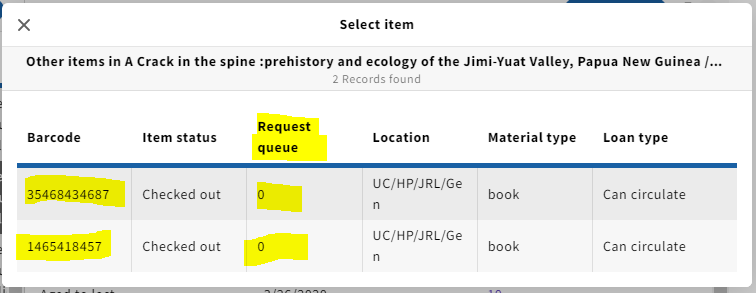 